COLEGIO EMILIA RIQUELMEGUIA DE APRENDIZAJE EN CASAACTIVIDAD VIRTUAL SEMANA DEL 23 AL 26 JUNIOCOLEGIO EMILIA RIQUELMEGUIA DE APRENDIZAJE EN CASAACTIVIDAD VIRTUAL SEMANA DEL 23 AL 26 JUNIOCOLEGIO EMILIA RIQUELMEGUIA DE APRENDIZAJE EN CASAACTIVIDAD VIRTUAL SEMANA DEL 23 AL 26 JUNIO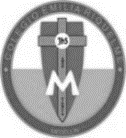 Asignatura: Edu. ArtísticaGrado:   6°Docente: Hermana EsperanzaDocente: Hermana EsperanzaMartes, 23 de junio del 2020   Buenos días Estudiantes, para esta semana deben realizar el tercer periodo, a gusto de ustedes y deben escribir los desempeños que trabajaremos durante este periodo. DesempeñosValora el teatro como expresión artística y cultural.Admira los elementos característicos del teatroInventa expresiones artísticas a través de formas tradicionales.Nota: Recuerda enviarme la evidencia fotográfica a mi correo.Cualquier duda o inquietud referente al trabajo, escribirme inmediatamente a mi correo esvesilva@gmail.com  yo estaré atenta y responderé sus dudas como lo he realizado hasta este momento.Bendiciones. Hermana EsperanzaMartes, 23 de junio del 2020   Buenos días Estudiantes, para esta semana deben realizar el tercer periodo, a gusto de ustedes y deben escribir los desempeños que trabajaremos durante este periodo. DesempeñosValora el teatro como expresión artística y cultural.Admira los elementos característicos del teatroInventa expresiones artísticas a través de formas tradicionales.Nota: Recuerda enviarme la evidencia fotográfica a mi correo.Cualquier duda o inquietud referente al trabajo, escribirme inmediatamente a mi correo esvesilva@gmail.com  yo estaré atenta y responderé sus dudas como lo he realizado hasta este momento.Bendiciones. Hermana EsperanzaMartes, 23 de junio del 2020   Buenos días Estudiantes, para esta semana deben realizar el tercer periodo, a gusto de ustedes y deben escribir los desempeños que trabajaremos durante este periodo. DesempeñosValora el teatro como expresión artística y cultural.Admira los elementos característicos del teatroInventa expresiones artísticas a través de formas tradicionales.Nota: Recuerda enviarme la evidencia fotográfica a mi correo.Cualquier duda o inquietud referente al trabajo, escribirme inmediatamente a mi correo esvesilva@gmail.com  yo estaré atenta y responderé sus dudas como lo he realizado hasta este momento.Bendiciones. Hermana EsperanzaMartes, 23 de junio del 2020   Buenos días Estudiantes, para esta semana deben realizar el tercer periodo, a gusto de ustedes y deben escribir los desempeños que trabajaremos durante este periodo. DesempeñosValora el teatro como expresión artística y cultural.Admira los elementos característicos del teatroInventa expresiones artísticas a través de formas tradicionales.Nota: Recuerda enviarme la evidencia fotográfica a mi correo.Cualquier duda o inquietud referente al trabajo, escribirme inmediatamente a mi correo esvesilva@gmail.com  yo estaré atenta y responderé sus dudas como lo he realizado hasta este momento.Bendiciones. Hermana Esperanza